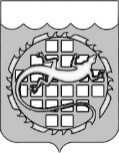 КОНТРОЛЬНО-СЧЕТНАЯ ПАЛАТА ОЗЕРСКОГО ГОРОДСКОГО ОКРУГАРАСПОРЯЖЕНИЕО внесении изменений в план проверок осуществления закупок товаров, работ, услуг для обеспечения нужд Озерского городского округа на 2 полугодие 2015 годаРуководствуясь пунктом 9 Порядка проведения плановых проверок при осуществлении закупок товаров, работ, услуг для обеспечения нужд Озерского городского округа, утвержденного решением Собрания депутатов Озерского городского округа Челябинской области от 25.06.2014 № 103:	1. Внести в План проверок осуществления закупок товаров, работ, услуг для обеспечения нужд Озерского городского округа на 2 полугодие 2015 года, утвержденный распоряжением председателя Контрольно-счетной палаты            от 29.05.2015 № 51, следующие изменения:	пункт 6 Плана изложить в следующей редакции:2. Разместить настоящее распоряжение не позднее пяти рабочих дней со дня его подписания в единой информационной системе, с учетом требований части 2 статьи 112 Федерального закона № 44-ФЗ, а также на официальном сайте органов местного самоуправления Озерского городского округа в информационно-телекоммуникационной сети «Интернет».          3. Контроль за исполнением настоящего распоряжения оставляю за собой.          4. Настоящее распоряжение вступает в силу со дня его подписания.ПредседательКонтрольно-счетной палатыОзерского городского округа			                           		        А.Ю. Люков08  октября  2015г.          №   78   6Муниципальное  бюджетное общеобразова-тельное учреждение «Средняя общеобразова-тельная школа №24»7422023190Российская Федерация,  Челябинская область, г.Озерск, ул.Лермон-това, 19Предупреждение и выяв-ление нару-шений зако-нодательства РФ о конт-рактной сис-теме и иных нормативных правовых актов РФ субъектов проверкиПункт 3 части 3 статьи 99 Федера-льного закона от 05.04.2013 № 44-ФЗ «О контракт-ной системе в сфере закупок товаров, работ, услуг для обес-печения госу-дарственных и му-ниципальных нужд»  ноябрь